Planning des Examens de Rattrapage Master 1 – Option : Voies et Ouvrages d’arts Planning des Examens de Rattrapage Master 1 – Option : Géotechnique  Planning des Examens de Rattrapage  Master 1 – Option : Structure الجمهورية الجزائرية الديمقراطية الشعبيةREPUBLIQUE ALGERIENNE DEMOCRATIQUE ET POPULAIREالجمهورية الجزائرية الديمقراطية الشعبيةREPUBLIQUE ALGERIENNE DEMOCRATIQUE ET POPULAIREالجمهورية الجزائرية الديمقراطية الشعبيةREPUBLIQUE ALGERIENNE DEMOCRATIQUE ET POPULAIREMINISTERE DE L’ENSEIGNEMENT SUPERIEUR ET DE LA RECHERCHE SCIENTFIQUEUNIVERSITE DE BATNA -2- MOSTEFA BEN BOULAIDFACULTE DE TECHNOLOGIEDEPARTEMENT DE GENIE CIVIL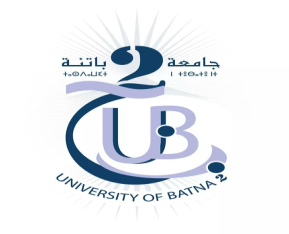 وزارة التعليم العالي والبحث العلمي-  مصطفى بن بولعيد جامعة باتنة2كلية التكنولوجياقسم الهندسة المدنيةDateMatièreEnseignantHeureSalleSurveillants Dimanche 03/10/2021Dimensionnement des RoutesS1Bahloul O10h00 – 11h00CIII-22Bahloul ODimanche 03/10/2021Projet Routes S2Bahloul O11h30-12h30CIII-22Bahloul OLundi 04/10/2021Dimensionnement des Ponts 1S1Baghdadi M10h00 – 11h00CIII-22Baghdadi MLundi 04/10/2021Dimensionnement des Ponts 2S2Baghdadi M11h30 - 12h30CIII-22Baghdadi MMardi 05/10/2021Dynamique des structures S1Ounis MH10h00 – 11h00CIII-22Ounis MHMardi 05/10/2021Béton Précontraint S2Boussouf A11h30 - 12h30CIII-22Boussouf AJeudi 01/04/2021Projet en BAS1Bouglada MS10h00 – 11h00CIII-22Bouglada MSJeudi 01/04/2021Théorie de Plasticité S2Demagh R11h30 - 12h30CIII-22Demagh Rالجمهورية الجزائرية الديمقراطية الشعبيةREPUBLIQUE ALGERIENNE DEMOCRATIQUE ET POPULAIREالجمهورية الجزائرية الديمقراطية الشعبيةREPUBLIQUE ALGERIENNE DEMOCRATIQUE ET POPULAIREالجمهورية الجزائرية الديمقراطية الشعبيةREPUBLIQUE ALGERIENNE DEMOCRATIQUE ET POPULAIREMINISTERE DE L’ENSEIGNEMENT SUPERIEUR ET DE LA RECHERCHE SCIENTFIQUEUNIVERSITE DE BATNA -2- MOSTEFA BEN BOULAIDFACULTE DE TECHNOLOGIEDEPARTEMENT DE GENIE CIVILوزارة التعليم العالي والبحث العلمي-  مصطفى بن بولعيد جامعة باتنة2كلية التكنولوجياقسم الهندسة المدنيةDateMatièreEnseignantHeureSalle Surveillants Dimanche 03/10/2021Géotechnique Routière S1Bezih K10h00 – 11h00CIII – 23Bezih KDimanche 03/10/2021Géophysique Appliqué S2Bezih K11h30-12h30CIII – 23Bezih KLundi 04/10/2021Méthode différences finies S1Benmoussa S10h00 – 11h00CIII – 23Benmoussa SLundi 04/10/2021Mécanique des solides déformables S2Benmoussa S11h30-12h30CIII – 23Benmoussa SMardi 05/10/2021Fondations S1Abbeche K10h00 – 11h00CIII – 23Abbeche KMardi 05/10/2021Mécanique des roches S2Abbeche K11h30-12h30CIII – 23Abbeche KMercredi 06/10/2021Talus et soutènements S1Demagh R10h00 – 11h00CIII – 23Demagh RMercredi 06/10/2021Rhéologie S2Kareche T11h30-12h30CIII – 23Kareche TJeudi 07/10/2021MMC S1Lahouel B10h00 – 11h00CIII – 23Lahouel BJeudi 07/10/2021Méthode des éléments finies S2Kadid A11h30-12h30CIII – 23Kadid ADimanche 10/10/2021Mécanique des sols avancés S1Kareche T10h00 – 11h00CIII – 23Kareche TDimanche 10/10/2021Dynamique des sols 2 S2Kareche T11h30-12h30CIII – 23Kareche Tالجمهورية الجزائرية الديمقراطية الشعبيةREPUBLIQUE ALGERIENNE DEMOCRATIQUE ET POPULAIREالجمهورية الجزائرية الديمقراطية الشعبيةREPUBLIQUE ALGERIENNE DEMOCRATIQUE ET POPULAIREالجمهورية الجزائرية الديمقراطية الشعبيةREPUBLIQUE ALGERIENNE DEMOCRATIQUE ET POPULAIREMINISTERE DE L’ENSEIGNEMENT SUPERIEUR ET DE LA RECHERCHE SCIENTFIQUEUNIVERSITE DE BATNA -2- MOSTEFA BEN BOULAIDFACULTE DE TECHNOLOGIEDEPARTEMENT DE GENIE CIVILوزارة التعليم العالي والبحث العلمي-  مصطفى بن بولعيد جامعة باتنة2كلية التكنولوجياقسم الهندسة المدنيةDateMatièreEnseignantHeureSalle Surveillants Dimanche 03/10/2021Structure en Béton armé S1Dimia MS10h00 – 11h00Salle CIII-21Dimia MSDimanche 03/10/2021Structure en Béton armé 2 S2Dimia MS11h30 - 12h30Salle CIII-21Dimia MSLundi 04/10/2021Mécanique des StructuresS1Chelihi M10h00 – 11h00Salle CIII-21Chelihi MMardi 05/10/2021Dynamique des Structures1 S1Messaoudi H10h00 – 11h00Salle CIII-21Messaoudi HMardi 05/10/2021Dynamique des Structures2 S2Messaoudi H11h30 - 12h30Salle CIII-21Messaoudi HMercredi 06/10/2021Elasticité S2Maalem T10h00 – 11h00Salle CIII-21Maalem TMercredi 06/10/2021Méthode des éléments finis S2Lahouel B11h30 - 12h30Salle CIII-21Lahouel B